Name: ____________________ Class: _____ Date: _______________Chapter 1: Coordinates and DesignA  ____________ _____________ , also known as a _____________ ____________, is a plane formed when a ____________ and ____________number line cross.When writing coordinates on a Cartesian Plane, the ____________ is listed first and then the ____________.Using the instructions in your textbook, and the following grid, draw and label an: x-axis, y-axis, origin, and quadrants. 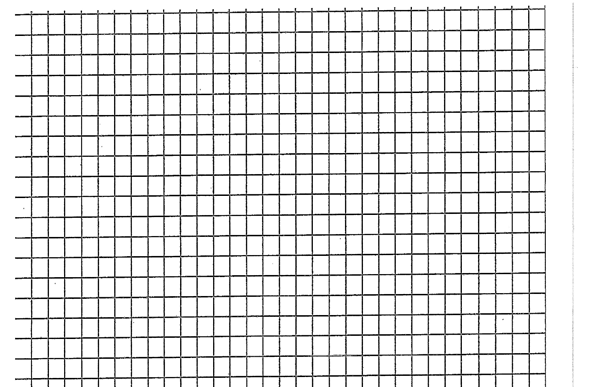 Draw a point in each quadrant and write down its coordinates beside it.Underneath each quadrant name, indicate the sign of each coordinate Show You Know - Look at the graph on page 6 and give the coordinates for:N =                           I =                           A=                            R =                          T=Show You Know: Plot (-5,10), (5,3), (0, -8)Practice: State the coordinates of each point on the Cartesian Plane below: A =                              B =                              C =                             D =                               E =Create a Cartesian Plane and plot the following points:(5, -6),                      (-2, -10)                        (0, -2)                             ( 4, 13)